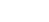 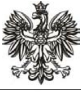 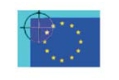 ZGODA PRZEWOZOWANA KAŻDORAZOWE PRZEMIESZCZANIE BRONI PALNEJLUB AMUNICJI(CONSENT TO TRANSFER FIREARMS OR AMMUNITION)Art. 11 ust. 2 i art. 10 dyrektywy 91/477/EWG(Article 11(2) and Article 10 of Directive 91/477/ECC)ZGODA PRZEWOZOWANA KAŻDORAZOWE PRZEMIESZCZANIE BRONI PALNEJLUB AMUNICJI(CONSENT TO TRANSFER FIREARMS OR AMMUNITION)Art. 11 ust. 2 i art. 10 dyrektywy 91/477/EWG(Article 11(2) and Article 10 of Directive 91/477/ECC)ZGODA PRZEWOZOWANA KAŻDORAZOWE PRZEMIESZCZANIE BRONI PALNEJLUB AMUNICJI(CONSENT TO TRANSFER FIREARMS OR AMMUNITION)Art. 11 ust. 2 i art. 10 dyrektywy 91/477/EWG(Article 11(2) and Article 10 of Directive 91/477/ECC)ZGODA PRZEWOZOWANA KAŻDORAZOWE PRZEMIESZCZANIE BRONI PALNEJLUB AMUNICJI(CONSENT TO TRANSFER FIREARMS OR AMMUNITION)Art. 11 ust. 2 i art. 10 dyrektywy 91/477/EWG(Article 11(2) and Article 10 of Directive 91/477/ECC)ZGODA PRZEWOZOWANA KAŻDORAZOWE PRZEMIESZCZANIE BRONI PALNEJLUB AMUNICJI(CONSENT TO TRANSFER FIREARMS OR AMMUNITION)Art. 11 ust. 2 i art. 10 dyrektywy 91/477/EWG(Article 11(2) and Article 10 of Directive 91/477/ECC)ZGODA PRZEWOZOWANA KAŻDORAZOWE PRZEMIESZCZANIE BRONI PALNEJLUB AMUNICJI(CONSENT TO TRANSFER FIREARMS OR AMMUNITION)Art. 11 ust. 2 i art. 10 dyrektywy 91/477/EWG(Article 11(2) and Article 10 of Directive 91/477/ECC)ZGODA PRZEWOZOWANA KAŻDORAZOWE PRZEMIESZCZANIE BRONI PALNEJLUB AMUNICJI(CONSENT TO TRANSFER FIREARMS OR AMMUNITION)Art. 11 ust. 2 i art. 10 dyrektywy 91/477/EWG(Article 11(2) and Article 10 of Directive 91/477/ECC)ZGODA PRZEWOZOWANA KAŻDORAZOWE PRZEMIESZCZANIE BRONI PALNEJLUB AMUNICJI(CONSENT TO TRANSFER FIREARMS OR AMMUNITION)Art. 11 ust. 2 i art. 10 dyrektywy 91/477/EWG(Article 11(2) and Article 10 of Directive 91/477/ECC)ZGODA PRZEWOZOWANA KAŻDORAZOWE PRZEMIESZCZANIE BRONI PALNEJLUB AMUNICJI(CONSENT TO TRANSFER FIREARMS OR AMMUNITION)Art. 11 ust. 2 i art. 10 dyrektywy 91/477/EWG(Article 11(2) and Article 10 of Directive 91/477/ECC)ZGODA PRZEWOZOWANA KAŻDORAZOWE PRZEMIESZCZANIE BRONI PALNEJLUB AMUNICJI(CONSENT TO TRANSFER FIREARMS OR AMMUNITION)Art. 11 ust. 2 i art. 10 dyrektywy 91/477/EWG(Article 11(2) and Article 10 of Directive 91/477/ECC)1. Państwo początkowe transakcji(Initial country of transaction)    POLSKA1. Państwo początkowe transakcji(Initial country of transaction)    POLSKA1. Państwo początkowe transakcji(Initial country of transaction)    POLSKA1. Państwo początkowe transakcji(Initial country of transaction)    POLSKA1. Państwo początkowe transakcji(Initial country of transaction)    POLSKA2. Państwo docelowe transakcji(Target country of transaction)2. Państwo docelowe transakcji(Target country of transaction)2. Państwo docelowe transakcji(Target country of transaction)2. Państwo docelowe transakcji(Target country of transaction)2. Państwo docelowe transakcji(Target country of transaction)3. Zbywca  -	 przedsiębiorca	      osoba fizyczna(Seller)	(entrepreneur)	(natural person)Nazwisko (Surname):    Imię/imiona (First name(s)): Firma przedsiębiorcy:(Company name)Siedziba (Registered office):Adres (Address):Numer telefonu (Phone number): Numer faksu (Fax number):3. Zbywca  -	 przedsiębiorca	      osoba fizyczna(Seller)	(entrepreneur)	(natural person)Nazwisko (Surname):    Imię/imiona (First name(s)): Firma przedsiębiorcy:(Company name)Siedziba (Registered office):Adres (Address):Numer telefonu (Phone number): Numer faksu (Fax number):3. Zbywca  -	 przedsiębiorca	      osoba fizyczna(Seller)	(entrepreneur)	(natural person)Nazwisko (Surname):    Imię/imiona (First name(s)): Firma przedsiębiorcy:(Company name)Siedziba (Registered office):Adres (Address):Numer telefonu (Phone number): Numer faksu (Fax number):3. Zbywca  -	 przedsiębiorca	      osoba fizyczna(Seller)	(entrepreneur)	(natural person)Nazwisko (Surname):    Imię/imiona (First name(s)): Firma przedsiębiorcy:(Company name)Siedziba (Registered office):Adres (Address):Numer telefonu (Phone number): Numer faksu (Fax number):3. Zbywca  -	 przedsiębiorca	      osoba fizyczna(Seller)	(entrepreneur)	(natural person)Nazwisko (Surname):    Imię/imiona (First name(s)): Firma przedsiębiorcy:(Company name)Siedziba (Registered office):Adres (Address):Numer telefonu (Phone number): Numer faksu (Fax number):4. Nabywca  -	 przedsiębiorca            osoba fizyczna(Purchaser)	(entrepreneur)	(natural person)Nazwisko (Surname): Imię/imiona (First name(s)): Firma przedsiębiorcy:(Company name)Siedziba (Registered office):Adres (Address):Numer telefonu (Phone number):Numer faksu (Fax number):Adres, na który broń palna lub amunicja ma być dostarczona: (Address to which the firearms or ammunition are to be transported)4. Nabywca  -	 przedsiębiorca            osoba fizyczna(Purchaser)	(entrepreneur)	(natural person)Nazwisko (Surname): Imię/imiona (First name(s)): Firma przedsiębiorcy:(Company name)Siedziba (Registered office):Adres (Address):Numer telefonu (Phone number):Numer faksu (Fax number):Adres, na który broń palna lub amunicja ma być dostarczona: (Address to which the firearms or ammunition are to be transported)4. Nabywca  -	 przedsiębiorca            osoba fizyczna(Purchaser)	(entrepreneur)	(natural person)Nazwisko (Surname): Imię/imiona (First name(s)): Firma przedsiębiorcy:(Company name)Siedziba (Registered office):Adres (Address):Numer telefonu (Phone number):Numer faksu (Fax number):Adres, na który broń palna lub amunicja ma być dostarczona: (Address to which the firearms or ammunition are to be transported)4. Nabywca  -	 przedsiębiorca            osoba fizyczna(Purchaser)	(entrepreneur)	(natural person)Nazwisko (Surname): Imię/imiona (First name(s)): Firma przedsiębiorcy:(Company name)Siedziba (Registered office):Adres (Address):Numer telefonu (Phone number):Numer faksu (Fax number):Adres, na który broń palna lub amunicja ma być dostarczona: (Address to which the firearms or ammunition are to be transported)4. Nabywca  -	 przedsiębiorca            osoba fizyczna(Purchaser)	(entrepreneur)	(natural person)Nazwisko (Surname): Imię/imiona (First name(s)): Firma przedsiębiorcy:(Company name)Siedziba (Registered office):Adres (Address):Numer telefonu (Phone number):Numer faksu (Fax number):Adres, na który broń palna lub amunicja ma być dostarczona: (Address to which the firearms or ammunition are to be transported)5. Dotyczy broni palnej/amunicji	Załącznik:	 tak	   nie(Concerns: firearms/ammunition)	(Annex)	(Yes)	(No)5. Dotyczy broni palnej/amunicji	Załącznik:	 tak	   nie(Concerns: firearms/ammunition)	(Annex)	(Yes)	(No)5. Dotyczy broni palnej/amunicji	Załącznik:	 tak	   nie(Concerns: firearms/ammunition)	(Annex)	(Yes)	(No)5. Dotyczy broni palnej/amunicji	Załącznik:	 tak	   nie(Concerns: firearms/ammunition)	(Annex)	(Yes)	(No)5. Dotyczy broni palnej/amunicji	Załącznik:	 tak	   nie(Concerns: firearms/ammunition)	(Annex)	(Yes)	(No)5. Dotyczy broni palnej/amunicji	Załącznik:	 tak	   nie(Concerns: firearms/ammunition)	(Annex)	(Yes)	(No)5. Dotyczy broni palnej/amunicji	Załącznik:	 tak	   nie(Concerns: firearms/ammunition)	(Annex)	(Yes)	(No)5. Dotyczy broni palnej/amunicji	Załącznik:	 tak	   nie(Concerns: firearms/ammunition)	(Annex)	(Yes)	(No)5. Dotyczy broni palnej/amunicji	Załącznik:	 tak	   nie(Concerns: firearms/ammunition)	(Annex)	(Yes)	(No)5. Dotyczy broni palnej/amunicji	Załącznik:	 tak	   nie(Concerns: firearms/ammunition)	(Annex)	(Yes)	(No)Lp.(No.)Kategoria(Category)Typ(Type)Marka/model(Make/model)Kaliber(Calibre)Kaliber(Calibre)Nr seryjny (Serial No.)Nr seryjny (Serial No.)CIP cecha (CIP proof)Inne cechy(Other characteristics)6.  Uprzednia zgoda państwa docelowego transakcji(Prior consent of target country of transaction)    Uzyskana (kopia w załączeniu) dla broni palnej lub amunicji nr: (Obtained (copy attached) for firearm(s) or ammunition No(s))    Ważna do (Valid until): 6.  Uprzednia zgoda państwa docelowego transakcji(Prior consent of target country of transaction)    Uzyskana (kopia w załączeniu) dla broni palnej lub amunicji nr: (Obtained (copy attached) for firearm(s) or ammunition No(s))    Ważna do (Valid until): 6.  Uprzednia zgoda państwa docelowego transakcji(Prior consent of target country of transaction)    Uzyskana (kopia w załączeniu) dla broni palnej lub amunicji nr: (Obtained (copy attached) for firearm(s) or ammunition No(s))    Ważna do (Valid until): 6.  Uprzednia zgoda państwa docelowego transakcji(Prior consent of target country of transaction)    Uzyskana (kopia w załączeniu) dla broni palnej lub amunicji nr: (Obtained (copy attached) for firearm(s) or ammunition No(s))    Ważna do (Valid until): 6.  Uprzednia zgoda państwa docelowego transakcji(Prior consent of target country of transaction)    Uzyskana (kopia w załączeniu) dla broni palnej lub amunicji nr: (Obtained (copy attached) for firearm(s) or ammunition No(s))    Ważna do (Valid until): 6.  Uprzednia zgoda państwa docelowego transakcji(Prior consent of target country of transaction)    Uzyskana (kopia w załączeniu) dla broni palnej lub amunicji nr: (Obtained (copy attached) for firearm(s) or ammunition No(s))    Ważna do (Valid until): 6.  Uprzednia zgoda państwa docelowego transakcji(Prior consent of target country of transaction)    Uzyskana (kopia w załączeniu) dla broni palnej lub amunicji nr: (Obtained (copy attached) for firearm(s) or ammunition No(s))    Ważna do (Valid until): 6.  Uprzednia zgoda państwa docelowego transakcji(Prior consent of target country of transaction)    Uzyskana (kopia w załączeniu) dla broni palnej lub amunicji nr: (Obtained (copy attached) for firearm(s) or ammunition No(s))    Ważna do (Valid until): 6.  Uprzednia zgoda państwa docelowego transakcji(Prior consent of target country of transaction)    Uzyskana (kopia w załączeniu) dla broni palnej lub amunicji nr: (Obtained (copy attached) for firearm(s) or ammunition No(s))    Ważna do (Valid until): 6.  Uprzednia zgoda państwa docelowego transakcji(Prior consent of target country of transaction)    Uzyskana (kopia w załączeniu) dla broni palnej lub amunicji nr: (Obtained (copy attached) for firearm(s) or ammunition No(s))    Ważna do (Valid until): 7. Szczegóły wysyłki(Details of consignment)Przewoźnik (Carrier): Sposób przewozu (Means of transfer): Data rozpoczęcia przewozu:(Date of departure)Przewidywana data zakończenia przewozu:(Estimated date of arrival)Adres, na który broń palna lub amunicja ma być dostarczona: (Address to which the firearms or ammunition are to be transported)Państwa członkowskie tranzytu: (Member States of transit)7. Szczegóły wysyłki(Details of consignment)Przewoźnik (Carrier): Sposób przewozu (Means of transfer): Data rozpoczęcia przewozu:(Date of departure)Przewidywana data zakończenia przewozu:(Estimated date of arrival)Adres, na który broń palna lub amunicja ma być dostarczona: (Address to which the firearms or ammunition are to be transported)Państwa członkowskie tranzytu: (Member States of transit)7. Szczegóły wysyłki(Details of consignment)Przewoźnik (Carrier): Sposób przewozu (Means of transfer): Data rozpoczęcia przewozu:(Date of departure)Przewidywana data zakończenia przewozu:(Estimated date of arrival)Adres, na który broń palna lub amunicja ma być dostarczona: (Address to which the firearms or ammunition are to be transported)Państwa członkowskie tranzytu: (Member States of transit)7. Szczegóły wysyłki(Details of consignment)Przewoźnik (Carrier): Sposób przewozu (Means of transfer): Data rozpoczęcia przewozu:(Date of departure)Przewidywana data zakończenia przewozu:(Estimated date of arrival)Adres, na który broń palna lub amunicja ma być dostarczona: (Address to which the firearms or ammunition are to be transported)Państwa członkowskie tranzytu: (Member States of transit)7. Szczegóły wysyłki(Details of consignment)Przewoźnik (Carrier): Sposób przewozu (Means of transfer): Data rozpoczęcia przewozu:(Date of departure)Przewidywana data zakończenia przewozu:(Estimated date of arrival)Adres, na który broń palna lub amunicja ma być dostarczona: (Address to which the firearms or ammunition are to be transported)Państwa członkowskie tranzytu: (Member States of transit)7. Szczegóły wysyłki(Details of consignment)Przewoźnik (Carrier): Sposób przewozu (Means of transfer): Data rozpoczęcia przewozu:(Date of departure)Przewidywana data zakończenia przewozu:(Estimated date of arrival)Adres, na który broń palna lub amunicja ma być dostarczona: (Address to which the firearms or ammunition are to be transported)Państwa członkowskie tranzytu: (Member States of transit)7. Szczegóły wysyłki(Details of consignment)Przewoźnik (Carrier): Sposób przewozu (Means of transfer): Data rozpoczęcia przewozu:(Date of departure)Przewidywana data zakończenia przewozu:(Estimated date of arrival)Adres, na który broń palna lub amunicja ma być dostarczona: (Address to which the firearms or ammunition are to be transported)Państwa członkowskie tranzytu: (Member States of transit)8. Poświadczenie przez państwo początkowe transakcji spełnieniakoniecznych wymagań(Certification by the initial country of transaction that all necessary requirements are filled)Data (Date):Podpis (Signature): Pieczątka (Stamp):8. Poświadczenie przez państwo początkowe transakcji spełnieniakoniecznych wymagań(Certification by the initial country of transaction that all necessary requirements are filled)Data (Date):Podpis (Signature): Pieczątka (Stamp):8. Poświadczenie przez państwo początkowe transakcji spełnieniakoniecznych wymagań(Certification by the initial country of transaction that all necessary requirements are filled)Data (Date):Podpis (Signature): Pieczątka (Stamp):